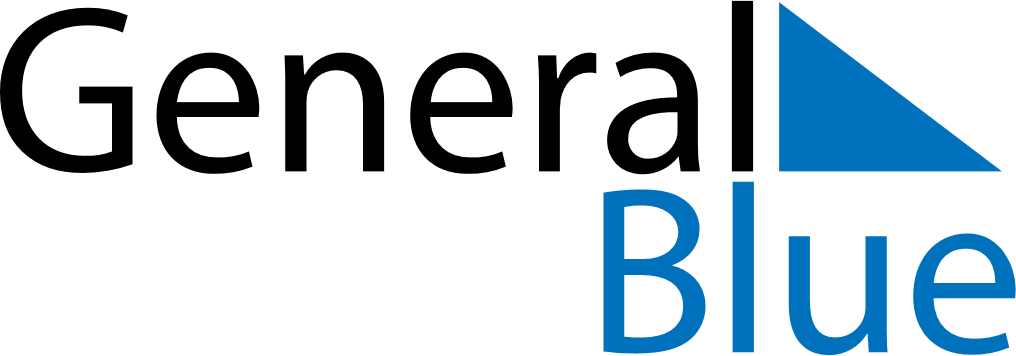 August 2024August 2024August 2024August 2024August 2024August 2024Iwamizawa, Hokkaido, JapanIwamizawa, Hokkaido, JapanIwamizawa, Hokkaido, JapanIwamizawa, Hokkaido, JapanIwamizawa, Hokkaido, JapanIwamizawa, Hokkaido, JapanSunday Monday Tuesday Wednesday Thursday Friday Saturday 1 2 3 Sunrise: 4:23 AM Sunset: 6:55 PM Daylight: 14 hours and 31 minutes. Sunrise: 4:24 AM Sunset: 6:53 PM Daylight: 14 hours and 29 minutes. Sunrise: 4:25 AM Sunset: 6:52 PM Daylight: 14 hours and 27 minutes. 4 5 6 7 8 9 10 Sunrise: 4:26 AM Sunset: 6:51 PM Daylight: 14 hours and 24 minutes. Sunrise: 4:27 AM Sunset: 6:50 PM Daylight: 14 hours and 22 minutes. Sunrise: 4:28 AM Sunset: 6:48 PM Daylight: 14 hours and 20 minutes. Sunrise: 4:29 AM Sunset: 6:47 PM Daylight: 14 hours and 17 minutes. Sunrise: 4:30 AM Sunset: 6:46 PM Daylight: 14 hours and 15 minutes. Sunrise: 4:32 AM Sunset: 6:44 PM Daylight: 14 hours and 12 minutes. Sunrise: 4:33 AM Sunset: 6:43 PM Daylight: 14 hours and 10 minutes. 11 12 13 14 15 16 17 Sunrise: 4:34 AM Sunset: 6:42 PM Daylight: 14 hours and 7 minutes. Sunrise: 4:35 AM Sunset: 6:40 PM Daylight: 14 hours and 5 minutes. Sunrise: 4:36 AM Sunset: 6:39 PM Daylight: 14 hours and 2 minutes. Sunrise: 4:37 AM Sunset: 6:37 PM Daylight: 14 hours and 0 minutes. Sunrise: 4:38 AM Sunset: 6:36 PM Daylight: 13 hours and 57 minutes. Sunrise: 4:39 AM Sunset: 6:34 PM Daylight: 13 hours and 55 minutes. Sunrise: 4:40 AM Sunset: 6:33 PM Daylight: 13 hours and 52 minutes. 18 19 20 21 22 23 24 Sunrise: 4:41 AM Sunset: 6:31 PM Daylight: 13 hours and 49 minutes. Sunrise: 4:43 AM Sunset: 6:30 PM Daylight: 13 hours and 47 minutes. Sunrise: 4:44 AM Sunset: 6:28 PM Daylight: 13 hours and 44 minutes. Sunrise: 4:45 AM Sunset: 6:27 PM Daylight: 13 hours and 41 minutes. Sunrise: 4:46 AM Sunset: 6:25 PM Daylight: 13 hours and 39 minutes. Sunrise: 4:47 AM Sunset: 6:23 PM Daylight: 13 hours and 36 minutes. Sunrise: 4:48 AM Sunset: 6:22 PM Daylight: 13 hours and 33 minutes. 25 26 27 28 29 30 31 Sunrise: 4:49 AM Sunset: 6:20 PM Daylight: 13 hours and 30 minutes. Sunrise: 4:50 AM Sunset: 6:18 PM Daylight: 13 hours and 28 minutes. Sunrise: 4:51 AM Sunset: 6:17 PM Daylight: 13 hours and 25 minutes. Sunrise: 4:52 AM Sunset: 6:15 PM Daylight: 13 hours and 22 minutes. Sunrise: 4:54 AM Sunset: 6:13 PM Daylight: 13 hours and 19 minutes. Sunrise: 4:55 AM Sunset: 6:12 PM Daylight: 13 hours and 16 minutes. Sunrise: 4:56 AM Sunset: 6:10 PM Daylight: 13 hours and 14 minutes. 